Пример иска об установлении отцовства и взыскании алиментовИстец просит признать ответчика отцом родившихся детей и взыскать с него алименты на их содержание.
В _________________________________
___________________________________Истица: ____________________________
Адрес: ____________________________
Ответчик: __________________________
Адрес ____________________________Исковое заявление 
об установлении отцовства и взыскании алиментов
В период с _______ по ________ я находилась в фактических отношениях со _____________________________. 
______________г. я родила двоих детей: ______________________ и _______________________. 
Ответчик является отцом детей, однако, отказался подать в органы ЗАГС заявление о регистрации отцовства. 
С момента рождения детей ответчик не желает признавать себя их отцом, не оказывает никакой материальной помощи на их содержание. Точного места работы ответчика мне не известно.
Дети проживают со мной и находятся на моем иждивении. Ответчик в содержании детей не участвует, алименты не платит. Ответчик другого ребенка (детей) не имеет, удержаний по исполнительным документам с него не производится.
В соответствии со ст. 49 Семейного Кодекса Российской Федерации в случае рождения ребенка у родителей, не состоящих в браке между собой, и при отсутствии совместного заявления родителей или заявления отца ребенка (пункт 4 статьи 48 СК РФ) происхождение ребенка от конкретного лица (отцовство) устанавливается в судебном порядке по заявлению одного из родителей, опекуна (попечителя) ребенка или по заявлению лица, на иждивении которого находится ребенок, а также по заявлению самого ребенка по достижении им совершеннолетия. При этом суд принимает во внимание любые доказательства, с достоверностью подтверждающие происхождение ребенка от конкретного лица.
В соответствии со ст. ст. 80, 81 Семейного Кодекса Российской Федерации родители обязаны содержать своих несовершеннолетних детей. Порядок и форма предоставления содержания несовершеннолетним детям определяются родителями самостоятельно. При отсутствии соглашения об уплате алиментов алименты на несовершеннолетних детей взыскиваются судом с их родителей ежемесячно в размере: на одного ребенка - одной четверти, на двух детей - одной трети, на трех и более детей - половины заработка и (или) иного дохода родителей.
На основании изложенного, руководствуясь ст. 49, 80, 81 СК РФ,П Р О Ш У:

1. Признать ______________________, __________ года рождения, проживающего по адресу ____________________ отцом родившихся у меня детей _________________________ и ______________________ __________ года рождения.
2. Взыскать с ответчика - _____________________ в мою пользу на содержание детей _____________________ и ___________________ __________ года рождения алименты в размере 1/3 части всех видов заработка, начиная с даты подачи заявления до их совершеннолетия.Приложение:
1. Копия искового заявления.
2. Квитанция об оплате госпошлины.
3. Копии свидетельств о рождении детей.«____»_________________20__ г. ________________________ВНИМАНИЕ! Бесплатно скачивая документы с сайта Суд.Гуру, Вы дополнительно получаете возможность на  бесплатную юридическую консультацию!  Всего 3 минуты вашего времени:Достаточно набрать в браузере http://sud.guru/, задать свой вопрос в окошке на страницах сайта и наш специалист сам перезвонит вам и предложит законное решение проблемы!Странно... А почему бесплатно? Все просто:Чем качественней и чаще мы отвечаем на вопросы, тем больше у нас рекламодателей. Грубо говоря, наши рекламодатели платят нам за то, что мы помогаем вам! Пробуйте и рассказывайте другим!
*** P.S. Перед печатью документа данный текст можно удалить..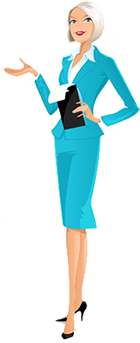 